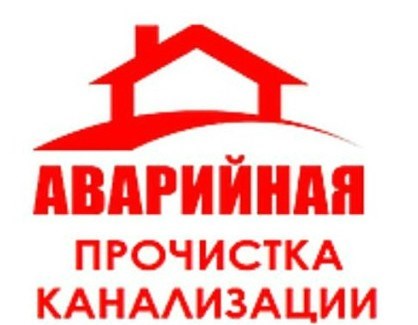 Ишимбайское МУП «Межрайкоммунводоканал» РБ оказывает услуги: - по устранению засоров в наружных канализационных сетях любой сложности;- по гидромеханической промывке канализационных сетей и смотровых колодцев;- по промывке выгребных ям и септиков.Работа выполняется квалифицированным персоналом с применением специальной техники – каналопромывочная машина КО-564.Телефон для справок 4-20-69 (ПТО), 4-23-23(Приемная)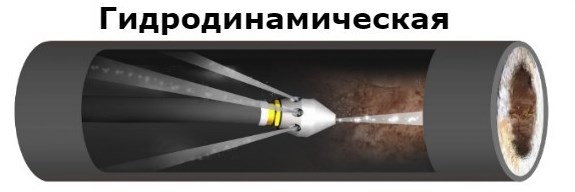 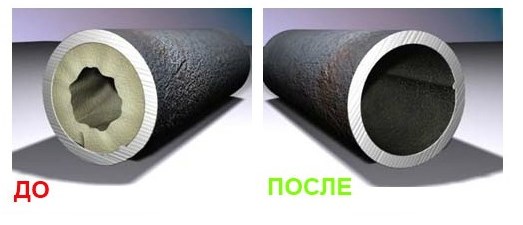 